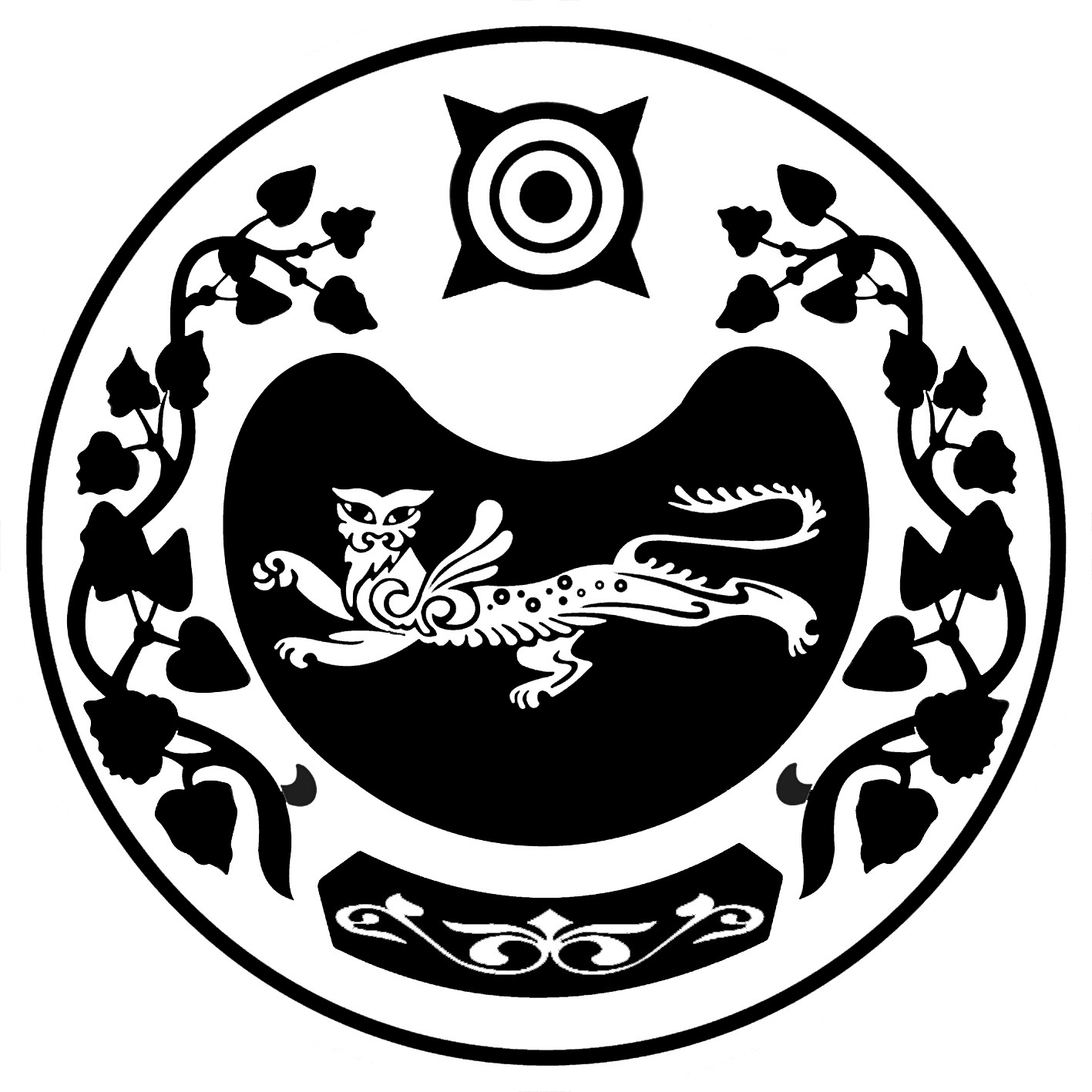 Р А С П О Р Я Ж Е Н И Еот 17.09.2019		№ 140 - рр.п. Усть-АбаканНа основании статьи 18 Трудового кодекса Российской Федерации, Положения о проведении конкурса на замещение вакантной должности руководителя муниципальной образовательной организации, утвержденного постановлением Главы Усть-Абаканского района от 13.11.2013 № 1873-п, 1. Провести конкурс на замещение вакантной должности руководителя Муниципального бюджетного общеобразовательного учреждения «Чарковская средняя общеобразовательная школа-интернат» в срок до 01.11.2019.2. Утвердить конкурсную комиссию по отбору кандидатов на замещение вакантной должности руководителяв следующем составе:3. Главному редактору МАУ «Редакция газеты «Усть-Абаканские известия» Церковной И.Ю.опубликовать объявлениео проведении конкурса в газете «Усть-Абаканские известия» в срок до 19.09.2019;4. Управделами администрации Усть-Абаканского района Губину В.В. разместить информацию о проведении конкурса на официальном сайте администрации Усть-Абаканского района в срок до 19.09.2019.5. Управлению образования администрации Усть-Абаканского района (Мироненко Н.А.): 5.1. Обеспечить размещение информации о проведении конкурса на официальном сайте Управления образования администрации Усть-Абаканского района в срок до 19.09.2019;5.2. Организовать прием документов от претендентов на замещение вакантной должности руководителя в течение 15 календарных дней со дня опубликования объявления о проведении конкурса.6.Организовать проведение заседания конкурсной комиссии по отбору кандидатов на замещение вакантной должности руководителя не позднее 30 календарных дней со дня окончания приема документов для участия в конкурсе.7. Контроль за исполнением настоящего распоряжения возложить на заместителя Главы администрации Усть-Абаканского района по социальным вопросам Баравлеву Е.Н.Глава Усть-Абаканского района						Е.В. ЕгороваРОССИЯФЕДЕРАЦИЯЗЫХАКАСРЕСПУБЛИКАНЫНАFБАНПИЛТİРİАЙМААНЫHУСТАF-ПАСТААРОССИЙСКАЯ ФЕДЕРАЦИЯ РЕСПУБЛИКА ХАКАСИЯ АДМИНИСТРАЦИЯУСТЬ-АБАКАНСКОГО РАЙОНАО проведении конкурса на замещение вакантной должности руководителя Муниципального бюджетного общеобразовательного учреждения «Чарковская средняя общеобразовательная школа-интернат»председатель комиссии:Егорова Е.В. – Глава Усть-Абаканского района;заместитель председателя:Баравлева Е.Н. – заместитель Главы администрации Усть-Абаканского района по социальным вопросам;секретарь комиссии:Боева О.Г.– главный специалист Управления образования администрации Усть-Абаканского района;члены комиссии:Мироненко Н.А. – руководитель Управления образования администрации Усть-Абаканского района;Губин В.В. –управделами администрации Усть-Абаканского района;Еремеева Т.П. – председатель районного комитета профсоюза работников образования (по согласованию).